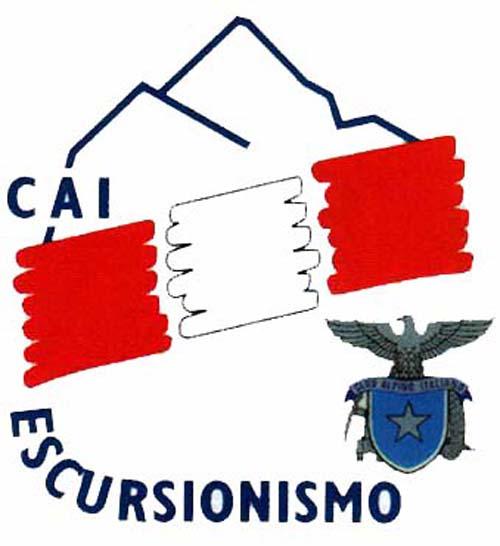 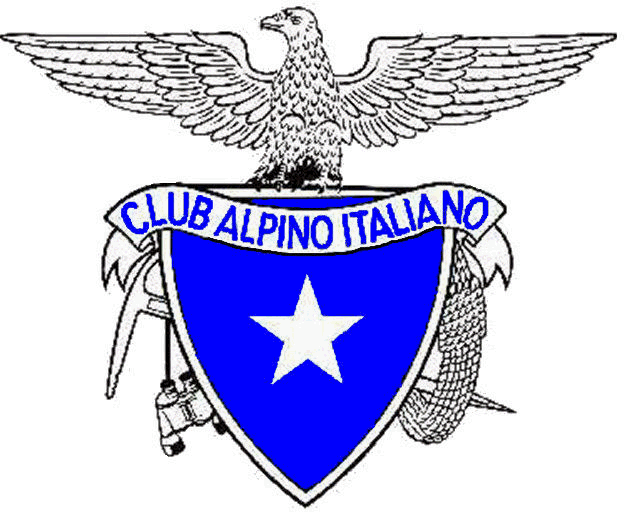   CLUB ALPINO ITALIANO               SEZIONE DI CAMPOSAMPIERO            Casa delle Associazioni c/o Villa Campello Via Tiso 12                   www.caicamposampiero.it - tel.0499301212Foglio informativo escursione Foglio informativo escursione Foglio informativo escursione Foglio informativo escursione Foglio informativo escursione Foglio informativo escursione Foglio informativo escursione Foglio informativo escursione 11/09/202211/09/2022“CIMA XII” Altopiano di Asiago“CIMA XII” Altopiano di Asiago“CIMA XII” Altopiano di Asiago“CIMA XII” Altopiano di Asiago“CIMA XII” Altopiano di Asiago“CIMA XII” Altopiano di AsiagoScala DifficoltàEEPunto partenza EscursionePunto partenza EscursioneMalga GalmararaMalga GalmararaResponsabili EscursioneDislivello in salita    800 ca800 caSviluppo in Km              Sviluppo in Km              14 km ca14 km caGiovanni Tonellotto 3489753822Mara Pinton             3493208708 Luca Meneghello     3382940145Leonida Boschello   3291558274Dislivello in discesa   800 ca800 caTempi di percorrenza Tempi di percorrenza Ore 6.00 soste escluseOre 6.00 soste escluseTipologia EscursioneQuota massimaQuota di partenzaQuota massimaQuota di partenzamt. 2.336mt.  1.611mt. 2.336mt.  1.611Luogo e ora di partenzaCamposampiero Parcheggio Cordenons              ore 07.00Camposampiero Parcheggio Cordenons              ore 07.00Camposampiero Parcheggio Cordenons              ore 07.00Luogo e ora di ritornoLuogo e ora di ritornoCamposampiero, ore 19 circaCamposampiero, ore 19 circaCosti Rifugio-FunivieNavetteServiziServiziIscrizioni per solo soci CAIPossono partecipare anche non soci Possono partecipare anche non soci Possono partecipare anche non soci Mezzi di Trasporto Mezzi di Trasporto Auto proprieAuto proprieDescrizione Itinerario Cima XII è una montagna delle Prealpi Vicentine, alta 2.336 m.s.l., è la vetta più alta dell'intera provincia di Vicenza; situata tra le province di Vicenza e Trento, divide l'Altopiano dalla Valle di Sella, collaterale della Valsugana.Il ritrovo è alle 7.00 presso il parcheggio Cordenons di Camposampiero e organizzate la auto, ci mettiamo in viaggio verso l'Altipiano; è prevista una sosta per la colazione presso il centro di Asiago.Il punto di partenza per l'escursione è Malga Galmarara (mt. 1.611), che raggiungiamo percorrendo alcuni chilometri di una strada sterrata, nelle cui vicinanze parcheggiamo le auto.Imbocchiamo il sentiero CAI 830, avanziamo dapprima su comoda carrareccia, poi dalla Busa della Presa (mt. 1.755)  su sentiero in sali scendi per circa 2 km ; gli abeti e i larici lasciano via via il posto ai pini mughi.Raggiungiamo il Bivio Italia (mt. 1.987) e proseguiamo per circa 1,2 km su strada bianca, Kaiser Karl Strasse, fino a raggiungere il Bivio di Quota (mt. 1.985). Qui si vedono i resti della postazione di comando della 12^ Brigata di Fanteria Austroungarica. Imbocchiamo il sentiero CAI 835 che ci porta in ripida pendenza alla base della cima; raggiunto il bivio con il sentiero 208 (mt. 2.175) si continua a destra facendo attenzione fra rocce e pini mughi, finchè raggiunta la cima (mt. 2.336) incontriamo la prima croce di legno, posta dai parrocchiani di Asiago per la prima volta nel 1900. Più nota più a est la croce di ferro posta dalla SAT di Borgo Valsugana nel 1969. Il panorama a 360° è spettacolare, ammiriamo la catena del Lagorai, il Monte Baldo, il Monte Altissimo di Nago, il Sassolungo, la Marmolada. In cima ci concediamo una meritata sosta per il pranzo godendoci il panorama circostante.Per il ritorno si segue la stessa via percorsa all'andata.Carte Tabacco N. 50 Altopiano di AsiagoSentieri interessatiSegnaviaSentieri n. 830-835Punti di appoggio NoteSarà insindacabile giudizio degli Accompagnatori responsabili ogni variazione di itinerario e\o programma in funzione delle condizioni atmosferiche, del percorso e della preparazione del gruppo.Zone dove prestare attenzione Abbigliamento e AttrezzaturaDa escursionismo da montagna adeguato alla stagione. In particolare: Scarponi, Cappellino, Bastoncini, Anti pioggia/vento o kway, 1,5L d'acqua, Occhiali da Sole, Crema Solare.Pranzo e CenaPranzo a saccoNotizieNotizie e Note naturalistiche della Zona, Flora e FaunaStoriaAccesso stradale